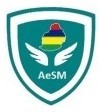 MEMBERSHIP APPLICATION FORM  [Fast Track Version][Not valid for Corporate Partners]Any person employed, involved, or otherwise interested in any aspect of Aerospace, Aeronautics or Astronautics, or supplying any services to the aviation that industry, may, as a first step, be admitted as AFFILIATE (AeSM) on completing this Form and mailing it to AeSM’s email address and remitting the applicable fee for AFFILIATE Grade. See Section Nn Council will subsequently determine, on basis of the data supplied in this form and, if necessary, any additional information requested and received, the class to which that person is eligible, viz, STUDENT, GRADUATE, ASSOCIATE MEMBER, or MEMBER Grade. Council may, if deemed appropriate, to invite applicant to apply for admission the FELLOW Grade. Acceptance of membership by any applicant will imply an undertaking by the applicant to abide by the Society’s Rules and its Code of Ethics.   You may continue adding Career Details on the verso of this page or Upload/attach  Your CV.  11.1  For MEMBERSHIP COMMITTEE USE  Approved for admission as  AFFILIATE [        ] STUDENT [        ] GRAD.AeSM [        ]  AM.AeSM [        ] M.AeSM    [          ]11.2.  Applicant may/can be Upgraded to [ …..……………………………………] upon submission of the following additional info/evidence:11.3 SPECIAL Recommendation: Is  APPLICANT a suitable candidate for upgrading to class of FELLOW AeSM  […………………………….]Membership CommitteeREVIEW  if necessary (After receiving Additional Information/Evidence) Date:                         Signatures [1]                                                [2] 	 	 	 	[3] ………………………………………………………………………………………………………………………………………………………………………………………………… COUNCIL’s DECISION   [Approved for admission to …………………………………………………..IF Not Approved or Otherwise: Enter Comments below SIGNATURES/Date [Pres & Secretary]REFEREE (Name an AeSM  member who knows you; else write SecretaryREFEREE (Name an AeSM  member who knows you; else write SecretaryREFEREE (Name an AeSM  member who knows you; else write SecretaryREFEREE (Name an AeSM  member who knows you; else write SecretaryREFEREE (Name an AeSM  member who knows you; else write SecretaryREFEREE (Name an AeSM  member who knows you; else write SecretaryREFEREE (Name an AeSM  member who knows you; else write Secretary1Mr/ Mrs/Miss/ Dr/ Prof/ Assoc Prof/ [Cross out whichever NOT applicable].   Mr/ Mrs/Miss/ Dr/ Prof/ Assoc Prof/ [Cross out whichever NOT applicable].   Mr/ Mrs/Miss/ Dr/ Prof/ Assoc Prof/ [Cross out whichever NOT applicable].   Mr/ Mrs/Miss/ Dr/ Prof/ Assoc Prof/ [Cross out whichever NOT applicable].   Mr/ Mrs/Miss/ Dr/ Prof/ Assoc Prof/ [Cross out whichever NOT applicable].   Mr/ Mrs/Miss/ Dr/ Prof/ Assoc Prof/ [Cross out whichever NOT applicable].   Mr/ Mrs/Miss/ Dr/ Prof/ Assoc Prof/ [Cross out whichever NOT applicable].   First Name: First Name: First Name: First Name: First Name: First Name: First Name: First Name: First Name: First Name: First Name: First Name: First Name: First Name: First Name: Mr/ Mrs/Miss/ Dr/ Prof/ Assoc Prof/ [Cross out whichever NOT applicable].   Mr/ Mrs/Miss/ Dr/ Prof/ Assoc Prof/ [Cross out whichever NOT applicable].   Mr/ Mrs/Miss/ Dr/ Prof/ Assoc Prof/ [Cross out whichever NOT applicable].   Mr/ Mrs/Miss/ Dr/ Prof/ Assoc Prof/ [Cross out whichever NOT applicable].   Mr/ Mrs/Miss/ Dr/ Prof/ Assoc Prof/ [Cross out whichever NOT applicable].   Mr/ Mrs/Miss/ Dr/ Prof/ Assoc Prof/ [Cross out whichever NOT applicable].   Mr/ Mrs/Miss/ Dr/ Prof/ Assoc Prof/ [Cross out whichever NOT applicable].   Surname:Surname:Surname:Surname:Surname:Surname:Surname:Surname:Surname:Surname:Surname:Surname:Surname:Surname:Surname:1.1Age (Last birthday) Years: Age (Last birthday) Years: Age (Last birthday) Years: Age (Last birthday) Years: Age (Last birthday) Years: Age (Last birthday) Years: Age (Last birthday) Years: Age (Last birthday) Years: Age (Last birthday) Years: Age (Last birthday) Years: Age (Last birthday) Years: Age (Last birthday) Years:   Date of Birth:    Date of Birth:    Date of Birth:    Date of Birth:    Date of Birth:    Date of Birth:    Date of Birth:    Date of Birth:    Date of Birth:    Date of Birth:  2For STUDENTSFor STUDENTSFor STUDENTSUniversity: University: University: University: University: University: University: University: University: University: University: University: University: Date of Joining: Date of Joining: Date of Joining: Date of Joining: Date of Joining: Date of Joining: Date of Joining: 2.1Programme/Course:Programme/Course:Programme/Course:Programme/Course:Programme/Course:Programme/Course:Programme/Course:Programme/Course:Programme/Course:Programme/Course:Programme/Course:Programme/Course:Programme/Course:Programme/Course:Programme/Course:Programme/Course:FT/PT: FT/PT: Duration Yrs:Duration Yrs:Duration Yrs:Duration Yrs:3Honours/Awards, viz Sir, GOSK, CSK, OSK, PDSM, Hon.Fellow. etc:  Honours/Awards, viz Sir, GOSK, CSK, OSK, PDSM, Hon.Fellow. etc:  Honours/Awards, viz Sir, GOSK, CSK, OSK, PDSM, Hon.Fellow. etc:  Honours/Awards, viz Sir, GOSK, CSK, OSK, PDSM, Hon.Fellow. etc:  Honours/Awards, viz Sir, GOSK, CSK, OSK, PDSM, Hon.Fellow. etc:  Honours/Awards, viz Sir, GOSK, CSK, OSK, PDSM, Hon.Fellow. etc:  Honours/Awards, viz Sir, GOSK, CSK, OSK, PDSM, Hon.Fellow. etc:  Honours/Awards, viz Sir, GOSK, CSK, OSK, PDSM, Hon.Fellow. etc:  Honours/Awards, viz Sir, GOSK, CSK, OSK, PDSM, Hon.Fellow. etc:  Honours/Awards, viz Sir, GOSK, CSK, OSK, PDSM, Hon.Fellow. etc:  Honours/Awards, viz Sir, GOSK, CSK, OSK, PDSM, Hon.Fellow. etc:  Honours/Awards, viz Sir, GOSK, CSK, OSK, PDSM, Hon.Fellow. etc:  Honours/Awards, viz Sir, GOSK, CSK, OSK, PDSM, Hon.Fellow. etc:  4Professional Membership /Registration / title [Viz. CEng, PEng, FRAeS, FICE, MRAeS, MIET, MIMechE, etc,  Professional Membership /Registration / title [Viz. CEng, PEng, FRAeS, FICE, MRAeS, MIET, MIMechE, etc,  Professional Membership /Registration / title [Viz. CEng, PEng, FRAeS, FICE, MRAeS, MIET, MIMechE, etc,  Professional Membership /Registration / title [Viz. CEng, PEng, FRAeS, FICE, MRAeS, MIET, MIMechE, etc,  Professional Membership /Registration / title [Viz. CEng, PEng, FRAeS, FICE, MRAeS, MIET, MIMechE, etc,  Professional Membership /Registration / title [Viz. CEng, PEng, FRAeS, FICE, MRAeS, MIET, MIMechE, etc,  Professional Membership /Registration / title [Viz. CEng, PEng, FRAeS, FICE, MRAeS, MIET, MIMechE, etc,  Professional Membership /Registration / title [Viz. CEng, PEng, FRAeS, FICE, MRAeS, MIET, MIMechE, etc,  Professional Membership /Registration / title [Viz. CEng, PEng, FRAeS, FICE, MRAeS, MIET, MIMechE, etc,  Professional Membership /Registration / title [Viz. CEng, PEng, FRAeS, FICE, MRAeS, MIET, MIMechE, etc,  Professional Membership /Registration / title [Viz. CEng, PEng, FRAeS, FICE, MRAeS, MIET, MIMechE, etc,  Professional Membership /Registration / title [Viz. CEng, PEng, FRAeS, FICE, MRAeS, MIET, MIMechE, etc,  5Qualifications / Year [BSc, MSc, PhD, Diploma, L.A.M.E, etc]Qualifications / Year [BSc, MSc, PhD, Diploma, L.A.M.E, etc]Qualifications / Year [BSc, MSc, PhD, Diploma, L.A.M.E, etc]Qualifications / Year [BSc, MSc, PhD, Diploma, L.A.M.E, etc]Qualifications / Year [BSc, MSc, PhD, Diploma, L.A.M.E, etc]Qualifications / Year [BSc, MSc, PhD, Diploma, L.A.M.E, etc]Qualifications / Year [BSc, MSc, PhD, Diploma, L.A.M.E, etc]Qualifications / Year [BSc, MSc, PhD, Diploma, L.A.M.E, etc]Qualifications / Year [BSc, MSc, PhD, Diploma, L.A.M.E, etc]Qualifications / Year [BSc, MSc, PhD, Diploma, L.A.M.E, etc]Qualifications / Year [BSc, MSc, PhD, Diploma, L.A.M.E, etc]Qualifications / Year [BSc, MSc, PhD, Diploma, L.A.M.E, etc]5Qualifications (For Pilots)[PPL, ATPL,etc] Qualifications (For Pilots)[PPL, ATPL,etc] Qualifications (For Pilots)[PPL, ATPL,etc] Qualifications (For Pilots)[PPL, ATPL,etc] Qualifications (For Pilots)[PPL, ATPL,etc] Qualifications (For Pilots)[PPL, ATPL,etc] Qualifications (For Pilots)[PPL, ATPL,etc] Qualifications (For Pilots)[PPL, ATPL,etc] Qualifications (For Pilots)[PPL, ATPL,etc] Qualifications (For Pilots)[PPL, ATPL,etc] Qualfctn:Qualfctn:Qualfctn:Qualfctn:Qualfctn:Qualfctn:Qualfctn:Qualfctn:Qualfctn:Qualfctn:Qualfctn:Qualfctn:5Qualifications (For Pilots)[PPL, ATPL,etc] Qualifications (For Pilots)[PPL, ATPL,etc] Qualifications (For Pilots)[PPL, ATPL,etc] Qualifications (For Pilots)[PPL, ATPL,etc] Qualifications (For Pilots)[PPL, ATPL,etc] Qualifications (For Pilots)[PPL, ATPL,etc] Qualifications (For Pilots)[PPL, ATPL,etc] Qualifications (For Pilots)[PPL, ATPL,etc] Qualifications (For Pilots)[PPL, ATPL,etc] Qualifications (For Pilots)[PPL, ATPL,etc] Licensing body:Licensing body:Licensing body:Licensing body:Licensing body:Licensing body:Licensing body:Licensing body:Licensing body:Licensing body:Licensing body:Licensing body:Date of Qualification:Date of Qualification:Date of Qualification:Date of Qualification:Date of Qualification:Date of Qualification:Date of Qualification:Date of Qualification:Date of Qualification:Date of Qualification: Ratings: Ratings: Ratings: Ratings: Ratings: Ratings: Ratings: Ratings: Ratings: Ratings: Ratings: Ratings:Present Position:Present Position:Present Position:Present Position:Present Position:Present Position:Present Position:Present Position:Present Position:Present Position:Present Position:Present Position:6If RetiredMonth/YearMonth/YearMonth/YearMonth/YearMonth/YearMonth/YearMonth/YearLast OccupationLast OccupationLast OccupationLast OccupationOrganisationOrganisationOrganisationOrganisationOrganisationOrganisationOrganisationOrganisationOrganisationOrganisation6If Retired7Your address for postal communications Your address for postal communications Your address for postal communications Your address for postal communications  Email: Email: Email: Email: Email: Email: Email: Email: Email: Email:7Your address for postal communications Your address for postal communications Your address for postal communications Your address for postal communications Tel No:Tel No:Tel No:Tel No:Tel No:Tel No:Tel No:Tel No:Tel No:Tel No:8Website (if available) Website (if available) Website (if available) Website (if available) Website (if available) Website (if available) Website (if available) Website (if available) Website (if available) Website (if available) Website (if available) Website (if available)  Other Contact: Other Contact: Other Contact: Other Contact: Other Contact: Other Contact: Other Contact: Other Contact: Other Contact: Other Contact:9PRESENT EMPLOYMENT PRESENT EMPLOYMENT PRESENT EMPLOYMENT PRESENT EMPLOYMENT PRESENT EMPLOYMENT PRESENT EMPLOYMENT PRESENT EMPLOYMENT Job Title:    Job Title:    Job Title:    Job Title:    Job Title:    Job Title:    Job Title:    Date of Appointment:Date of Appointment:Date of Appointment:Date of Appointment:Date of Appointment:Date of Appointment:Date of Appointment:Date of Appointment:9.1Company/ Organisation Company/ Organisation Company/ Organisation Company/ Organisation Company/ Organisation Company/ Organisation Company/ Organisation 9.2Your domainYour domainAdminAdminAdminEngineering Engineering Engineering Engineering ConsultingConsultingOperationsOperationsOperationsOperationsMaintenanceMaintenanceSupportSupportOther9.2Please tickPlease tick9.3Organisation’s Main activityOrganisation’s Main activityContinue Next PageContinue Next PageContinue Next PageContinue Next PageContinue Next PageContinue Next PageContinue Next PageContinue Next PageContinue Next PageContinue Next PageContinue Next PageContinue Next PageContinue Next PageContinue Next PageContinue Next PageContinue Next PageContinue Next PageContinue Next PageContinue Next PageContinue Next Page10PREVIOUS JOBS (Titles)PREVIOUS JOBS (Titles)PREVIOUS JOBS (Titles)PREVIOUS JOBS (Titles)PREVIOUS JOBS (Titles)PREVIOUS JOBS (Titles)PREVIOUS JOBS (Titles)Company/ OrganisationCompany/ OrganisationCompany/ OrganisationCompany/ OrganisationCompany/ OrganisationCompany/ OrganisationCompany/ OrganisationCompany/ OrganisationCompany/ OrganisationPERIOD (From-To)PERIOD (From-To)PERIOD (From-To)PERIOD (From-To)PERIOD (From-To)PERIOD (From-To)10.110.210.310.410.5Date: Date: Date: Date: Date: Date: Date: Your Signature Your Signature Your Signature Your Signature Your Signature Your Signature Your Signature Your Signature Your Signature ABCDMEMBERSIGNATUREDATE1.2.3.Annual Subscription (Rs) Note-1: No extra fee due for any member upgraded during the Year. Annual Subscription (Rs) Note-1: No extra fee due for any member upgraded during the Year. Annual Subscription (Rs) Note-1: No extra fee due for any member upgraded during the Year. Annual Subscription (Rs) Note-1: No extra fee due for any member upgraded during the Year. Annual Subscription (Rs) Note-1: No extra fee due for any member upgraded during the Year. Annual Subscription (Rs) Note-1: No extra fee due for any member upgraded during the Year. Annual Subscription (Rs) Note-1: No extra fee due for any member upgraded during the Year. AffiliateStudentGraduateAssociate MemberMEMBERFELLOWJunior Aviator10020030050010002000 (Life: Rs20000)300 (annual:100)Note-2: If Retired and Not in Gainful Employment : 50% on Request;  Also 50% applicable Fees if admitted after 1st July.  Note-3: Council may  at its discretion waive applicable annual fee for the Year  for members admitted after 30 Sept of the Year Note-2: If Retired and Not in Gainful Employment : 50% on Request;  Also 50% applicable Fees if admitted after 1st July.  Note-3: Council may  at its discretion waive applicable annual fee for the Year  for members admitted after 30 Sept of the Year Note-2: If Retired and Not in Gainful Employment : 50% on Request;  Also 50% applicable Fees if admitted after 1st July.  Note-3: Council may  at its discretion waive applicable annual fee for the Year  for members admitted after 30 Sept of the Year Note-2: If Retired and Not in Gainful Employment : 50% on Request;  Also 50% applicable Fees if admitted after 1st July.  Note-3: Council may  at its discretion waive applicable annual fee for the Year  for members admitted after 30 Sept of the Year Note-2: If Retired and Not in Gainful Employment : 50% on Request;  Also 50% applicable Fees if admitted after 1st July.  Note-3: Council may  at its discretion waive applicable annual fee for the Year  for members admitted after 30 Sept of the Year Note-2: If Retired and Not in Gainful Employment : 50% on Request;  Also 50% applicable Fees if admitted after 1st July.  Note-3: Council may  at its discretion waive applicable annual fee for the Year  for members admitted after 30 Sept of the Year Note-2: If Retired and Not in Gainful Employment : 50% on Request;  Also 50% applicable Fees if admitted after 1st July.  Note-3: Council may  at its discretion waive applicable annual fee for the Year  for members admitted after 30 Sept of the Year 